https://www.youtube.com/watch?v=sUyhcu4ZTnI 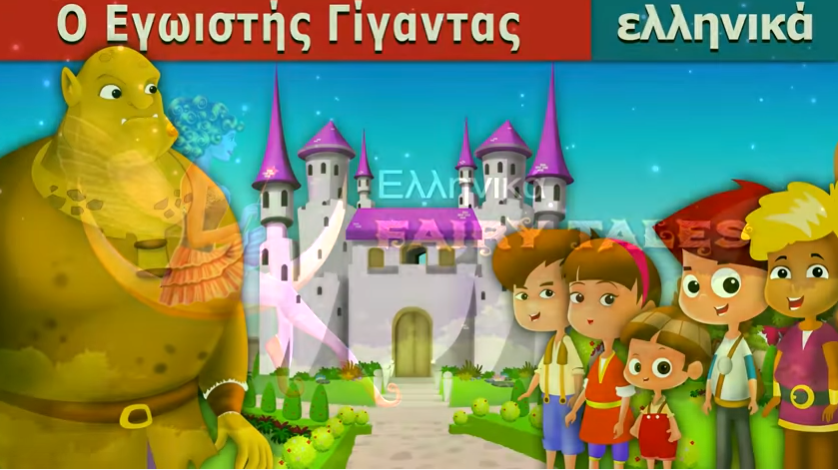 Αφού  ακούσετε  το  παραμύθι  γράψτε  τον  τίτλο : <<Ο ΕΓΩΙΣΤΗΣ  ΓΙΓΑΝΤΑΣ>> Γιατί  άλλαξε  στο  τέλος  ο  εγωϊστής  γίγαντας; Τί είναι  εγωϊστής ;https://www.youtube.com/watch?v=1N38VNR_q8s 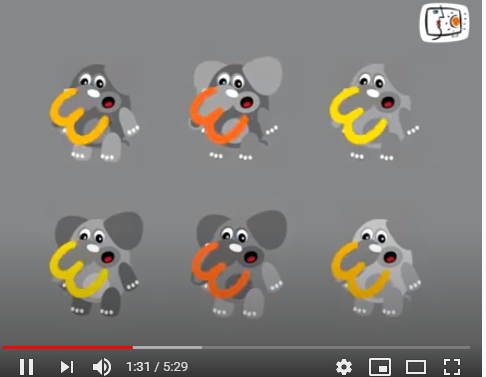 Ποιες  λέξεις  ακούσατε  από  Εε ;  Μπορείτε  να τις  ζωγραφίσετε; Γράψτε  το  γράμμα  Eεhttps://www.youtube.com/watch?v=VmQ9NLxB6Ig Μετράμε  από 1-10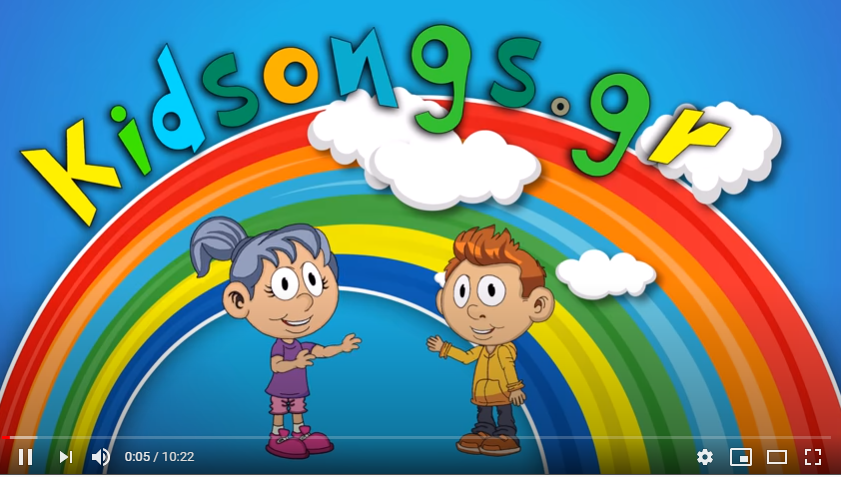 Ξεκινάμε  να μετράμε  1   μήλο   2  μήλα  ως  το 10.Σύρετε  με το βελάκι  τα μήλα δίπλα  στον αριθμό.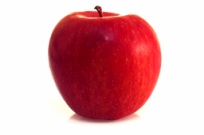 12345678910βάλτε  στο    καλάθι   4  μήλα     και  μετά βάλτε  άλλα  3 . Πόσα  είναι όλα μαζί;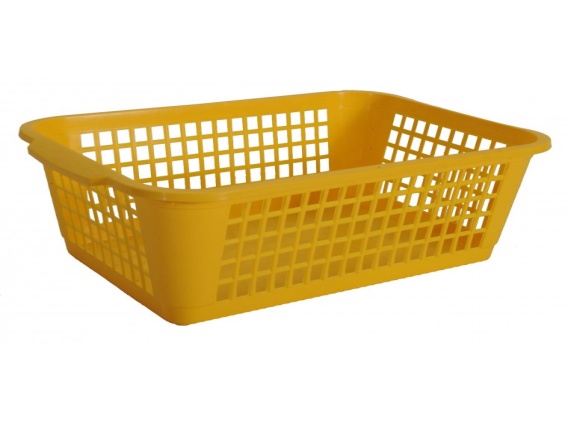 βάλτε  στο  καλάθι 5  μήλα  και μετά  βγάλτε τα  2 μήλα. Πόσα έμειναν; 
